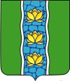 АДМИНИСТРАЦИЯ КУВШИНОВСКОГО РАЙОНАПОСТАНОВЛЕНИЕОб утверждении Положения о порядке осуществления муниципальных заимствований и управления муниципальным долгом  муниципального образования «Кувшиновский район»На основании Бюджетного кодекса Российской Федерации, Федерального закона от 06.10.2003 № 131-ФЗ «Об общих принципах организации местного самоуправления в Российской Федерации», Устава муниципального образования «Кувшиновский район», Положения о бюджетном процессе муниципального образования «Кувшиновский район», администрация  Кувшиновского района Тверской области,ПОСТАНОВЛЯЮ:1. Утвердить Положение о порядке осуществления муниципальных заимствований и управления муниципальным долгом муниципального образования «Кувшиновский район» согласно приложению к настоящему постановлению.2. Настоящее постановление вступает в силу со дня его подписания и подлежит размещению на официальном сайте администрации Кувшиновского района в сети «Интернет». 3. Контроль за исполнением постановления возложить на заместителя руководителя финансового отдела МО Кувшиновский район» Баринову О.Е.  Глава Кувшиновского района				                А.С. Никифорова                                             Приложение              к постановлению администрацииКувшиновского районаот 29.01.2021 № 34 Положениео порядке осуществления муниципальных заимствований и управления муниципальным долгом муниципального образования «Кувшиновский район»1. Общие положения1.1. Настоящее Положение о порядке осуществления муниципальных заимствований и управления муниципальным долгом муниципального образования «Кувшиновский район» (далее - Положение) определяет основные принципы осуществления муниципальных заимствований и управления муниципальным долгом в целях обеспечения исполнения расходных обязательств бюджета муниципального образования «Кувшиновский район» (далее муниципальное образование).1.2. В настоящем Положении используются следующие термины и понятия:- муниципальные заимствования - привлечение от имени муниципального образования заемных средств в бюджет муниципального образования путем размещения муниципальных ценных бумаг и в форме кредитов, по которым возникают долговые обязательства муниципального образования как заемщика;- муниципальный долг - обязательства, возникающие из муниципальных заимствований, гарантий по обязательствам третьих лиц, другие обязательства в соответствии с видами долговых обязательств, установленными Бюджетным кодексом Российской Федерации, принятые на себя бюджетом муниципального образования;- предельный объем муниципального долга - объем муниципального долга, который не может быть превышен при исполнении бюджета муниципального образования;- бюджетный кредит - денежные средства, привлекаемые от других бюджетов бюджетной системы Российской Федерации в бюджет муниципального образования на возвратной и возмездной основах;- муниципальная гарантия - вид долгового обязательства, в силу которого муниципальное образование (гарант) обязано при наступлении предусмотренного в гарантии события (гарантийного случая) уплатить лицу, в пользу которого предоставлена гарантия (бенефициару), по его письменному требованию определенную в обязательстве денежную сумму за счет средств бюджета муниципального образования  в соответствии с условиями даваемого гарантом обязательства отвечать за исполнение третьим лицом (принципалом) его обязательств перед бенефициаром;- муниципальная долговая книга - перечень сведений об объеме долговых обязательств бюджета муниципального образования.1.3. Право осуществлять муниципальные заимствования от имени муниципального образования, предоставлять муниципальные гарантии, подготовки необходимых документов принадлежит администрации Кувшиновского района Тверской области. 2. Муниципальный долг2.1. Структура муниципального долга представляет собой группировку муниципальных долговых обязательств по следующим видам долговых обязательств:- по ценным бумагам бюджета муниципального образования  (муниципальным ценным бумагам);- по бюджетным кредитам, привлеченным в бюджет муниципального образования  от других бюджетов бюджетной системы Российской Федерации;- по кредитам, полученным муниципальным образованием  от кредитных организаций;- по гарантиям муниципального образования  (муниципальным гарантиям).Муниципальные долговые обязательства не могут существовать в иных видах, за исключением вышеперечисленных.2.2. Муниципальные долговые обязательства полностью и без условий обеспечиваются всем находящимся в собственности муниципального образования  имуществом, составляющим муниципальную казну, и исполняются за счет средств бюджета муниципального образования.2.3. В объем муниципального долга включаются:- номинальная сумма долга по муниципальным ценным бумагам;- объем основного долга по бюджетным кредитам, привлеченным в бюджет муниципального образования;- объем основного долга по кредитам, полученным муниципальным образованием  от кредитных организаций;- объем обязательств по муниципальным гарантиям;- объем иных (за исключением указанных) непогашенных долговых обязательств муниципального образования.2.4. Управление муниципальным долгом осуществляется администрацией Кувшиновского района в соответствии с Бюджетным кодексом Российской Федерации и Уставом муниципального образования «Кувшиновский район».2.5. Долговые обязательства муниципального образования  могут быть краткосрочными (менее одного года), среднесрочными (от одного года до пяти лет) и долгосрочными (от пяти до десяти лет включительно).2.6. Предельный объем муниципального долга на очередной финансовый год (очередной финансовый год и каждый год планового периода) устанавливается решением о бюджете муниципального образования «Кувшиновский район» и не должен превышать утвержденный общий годовой объем доходов бюджета муниципального образования «Кувшиновский район» без учета утвержденного объема безвозмездных поступлений и (или) поступлений налоговых доходов по дополнительным нормативам отчислений.В случаи, если в отношении муниципального образования «Кувшиновский район», осуществляются меры, предусмотренные пунктом 4 статьи 136 Бюджетного Кодекса, объем долга не должен превышать 50 процентов утвержденного решением о местном бюджете на очередной финансовый год и плановый период (очередной финансовый год) общего объема доходов местного бюджета без учета утвержденного объема безвозмездных поступлений и (или) поступлений налоговых доходов по дополнительным нормативам отчислений от налога на доходы физических лиц.2.7. Решением о бюджете муниципального образования «Кувшиновский район» устанавливается верхний предел муниципального долга по состоянию на 1 января года, следующего за очередным финансовым годом и каждым годом планового периода, представляющий собой расчетный показатель, с указанием в том числе верхнего предела долга по муниципальным гарантиям.Верхний предел муниципального долга устанавливается с соблюдением ограничений, установленных пунктом 2.6 настоящего Положения.2.8. Предельный объем расходов на обслуживание муниципального долга в очередном финансовом году и плановом периоде, утвержденный решением о бюджете, по данным отчета об исполнении бюджета за отчетный финансовый год не должен превышать 15 процентов объема расходов бюджета муниципального образования «Кувшиновский район», за исключением объема расходов, которые осуществляются за счет субвенций, предоставляемых из бюджетов бюджетной системы Российской Федерации.2.9. Если при исполнении бюджета муниципального образования «Кувшиновский район» нарушаются предельные значения, указанные в пунктах 2.6 и 2.8 настоящего Положения, администрация Кувшиновского района не вправе принимать новые долговые обязательства, за исключением принятия соответствующих долговых обязательств в целях реструктуризации муниципального долга.2.10. Договоры о долговых обязательствах, выполнение которых требует увеличения предельных объемов, могут быть заключены только после внесения соответствующих изменений в бюджет муниципального образования «Кувшиновский район» на текущий финансовый год.3. Реструктуризация долга3.1. Под реструктуризацией долга понимается основанное на соглашении прекращение долговых обязательств, составляющих муниципальный долг, с заменой указанных долговых обязательств иными долговыми обязательствами, предусматривающими другие условия обслуживания и погашения обязательств.3.2. Реструктуризация долга может быть осуществлена с частичным списанием (сокращением) суммы основного долга.3.3. Сумма расходов на обслуживание реструктурируемого долга не включается в объем расходов на обслуживание долгового обязательства в текущем финансовом году, если указанная сумма включается в общий объем реструктурируемых обязательств.4. Условия и порядок осуществления муниципальных заимствований4.1. Муниципальные внутренние заимствования осуществляются в целях финансирования дефицита бюджета муниципального образования «Кувшиновский район», а также для погашения долговых обязательств, пополнения остатков средств на счетах бюджета муниципального образования «Кувшиновский район» в течение финансового года.Право осуществления муниципальных заимствований от имени муниципального образования в соответствии с Бюджетным Кодексом Российской Федерации и уставом муниципального образования принадлежит администрации Кувшиновского района.4.2. Осуществление муниципальных заимствований допускается при следующих характеристиках бюджета муниципального образования «Кувшиновский район»:4.2.1. Дефицит бюджета не должен превышать 10 процентов утвержденного общего годового объема доходов бюджета без учета утвержденного объема безвозмездных поступлений и (или) поступлений налоговых доходов по дополнительным нормативам отчислений.В случаи, если для муниципального образования «Кувшиновский район» осуществляются меры, предусмотренные  пунктом 4 статьи 136 Бюджетного Кодекса, дефицит бюджета не должен превышать 5 процентов утвержденного общего годового объема доходов местного бюджета без учета утвержденного объема безвозмездных поступлений и (или) поступлений налоговых доходов по дополнительным нормативам отчислений.В случае утверждения решением о бюджете в составе источников финансирования дефицита бюджета  поступлений от продажи акций и иных форм участия в капитале, находящихся в собственности муниципального образования и снижения остатков средств на счетах по учету средств бюджета, дефицит бюджета  может превысить ограничения, установленные настоящим пунктом, в пределах суммы указанных поступлений и снижения остатков средств на счетах по учету средств бюджета.4.2.2. Предельный объем муниципальных заимствований в текущем финансовом году не должен превышать сумму, направляемую в текущем финансовом году на финансирование дефицита бюджета муниципального образования и (или) погашение долговых обязательств бюджета муниципального образования.4.3. В случае если при исполнении бюджета муниципального образования «Кувшиновский район» нарушается хотя бы один из параметров, указанных в пункте 4.2 настоящего Положения, и при этом муниципальное образование в состоянии обеспечить обслуживание и погашение своих долговых обязательств, принятие новых долговых обязательств может осуществляться только после приведения указанных бюджетных параметров в соответствие с пунктом 4.2 настоящего Положения.5. Программа муниципальных внутренних заимствований 5.1. Муниципальные внутренние заимствования осуществляются на основании программы муниципальных внутренних заимствований муниципального образования «Кувшиновский район».5.2. Программа муниципальных внутренних заимствований муниципального образования  на очередной финансовый год и плановый период представляет собой перечень всех внутренних заимствований с указанием объема привлечения и объема средств, направляемых на погашение основной суммы долга по каждому виду заимствований.5.3. Программа муниципальных внутренних заимствований муниципального образования «Кувшиновский район» на очередной финансовый год и плановый период является приложением к решению о бюджете  на очередной финансовый год и плановый период.5.4. Проведение в соответствии с пунктом 3 настоящего Положения реструктуризации муниципального долга не отражается в программе муниципальных внутренних заимствований муниципального образования «Кувшиновский район».6. Условия и порядок выпуска муниципальных ценных бумаг6.1. Муниципальными ценными бумагами признаются ценные бумаги, выпущенные от имени муниципального образования.6.2. Исполнение обязательств муниципального образования по муниципальным ценным бумагам осуществляется в соответствии с условиями выпуска этих ценных бумаг.6.3. Эмитентом муниципальных ценных бумаг выступает администрация Кувшиновского района Тверской области.6.4. Муниципальные ценные бумаги могут быть выпущены в виде облигаций или иных ценных бумаг, относящихся к эмиссионным ценным бумагам, удостоверяющих право их владельца на получение от эмитента указанных ценных бумаг денежных средств или в зависимости от условий эмиссии этих ценных бумаг иного имущества, установленных процентов от номинальной стоимости либо иных имущественных прав в сроки, предусмотренные условиями эмиссии.6.5. Решение об эмиссии муниципальных ценных бумаг принимается администрацией Кувшиновского района.6.6. Предельный объем выпуска муниципальных ценных бумаг по номинальной стоимости на очередной финансовый год и каждый год планового периода устанавливается Собранием депутатов Кувшиновского района Тверской области в соответствии с верхним пределом муниципального долга, установленным решением о бюджете муниципального образования «Кувшиновский район».6.7. Процедура эмиссии муниципальных ценных бумаг регулируется Федеральным законом от 29.07.1998 № 136-ФЗ «Об особенностях эмиссии и обращения государственных и муниципальных ценных бумаг».7. Условия и порядок привлечения кредитов7.1. В целях финансирования дефицита бюджета муниципального образования «Кувшиновский район», а также для погашения долговых обязательств администрация Кувшиновского района вправе привлекать кредиты от других бюджетов бюджетной системы Российской Федерации и от кредитных организаций в пределах сумм, установленных программой муниципальных внутренних заимствований муниципального образования «Кувшиновский район» на очередной финансовый год и плановый период.7.2. Привлечение бюджетных кредитов от других бюджетов бюджетной системы Российской Федерации осуществляется в порядке, установленном действующим законодательством.7.3. Привлечение кредитов от кредитных организаций осуществляется посредством проведения открытого аукциона по выбору кредитной организации.Открытый аукцион проводится в порядке, предусмотренном действующим законодательством.7.4. Порядок получения кредитов определяется кредитными договорами, заключенными в соответствии с действующим законодательством.7.5. Погашение кредита, включая сумму основного долга, процентов за пользование кредитом и штрафных санкций, осуществляет администрация Кувшиновского района на основании кредитного договора.8. Условия и порядок предоставления муниципальных гарантий8.1. От имени муниципального образования «Кувшиновский район» муниципальные гарантии предоставляются администрацией Кувшиновского района в пределах общей суммы предоставляемых гарантий, указанной в решении о бюджете муниципального образования «Кувшиновский район» на очередной финансовый год и плановый период, в соответствии с требованиями Бюджетного кодекса и в порядке, устанавливаемом решением Собрания депутатов Кувшиновского района.8.2. Общая сумма обязательств, вытекающих из муниципальных гарантий в валюте Российской Федерации, включается в состав муниципального долга как вид долгового обязательства.8.3. Предоставление и исполнение муниципальной гарантии подлежат отражению в муниципальной долговой книге.8.4. Централизованная бухгалтерия администрации Кувшиновского района ведет учет выданных гарантий, исполнения обязательств принципала, обеспеченных гарантиями, а также учет осуществления гарантом платежей по выданным гарантиям.8.5. Предоставление муниципальной гарантии, а также заключение договора о предоставлении муниципальной гарантии осуществляется после предоставления принципалом в администрацию Кувшиновского района документов согласно перечню, устанавливаемому администрацией Кувшиновского района.9. Отражение в бюджете  муниципальных заимствований, муниципального долга, возникшего из заимствований, и расходов на его обслуживание9.1. Поступления в бюджет средств от заимствований учитываются в источниках финансирования дефицита бюджета муниципального образования «Кувшиновский район» путем увеличения объема источников финансирования дефицита.9.2. Все расходы на обслуживание долговых обязательств, включая дисконт (или разницу между ценой размещения и ценой погашения (выкупа) по муниципальным ценным бумагам), учитываются в бюджете муниципального образования «Кувшиновский район» расходы на обслуживание муниципального долга.9.3. Поступления в бюджет от размещения муниципальных ценных бумаг в сумме, превышающей номинальную стоимость, поступления в бюджет, полученные в качестве накопленного купонного дохода, а также разница, возникшая в случае выкупа ценных бумаг по цене ниже цены размещения, относятся на уменьшение расходов по обслуживанию муниципального долга в текущем финансовом году.9.4. Погашение основной суммы муниципального долга, возникшего из муниципальных заимствований, учитывается в источниках финансирования дефицита бюджета  путем уменьшения объема источников финансирования дефицита.10. Обслуживание муниципального долга10.1. Под обслуживанием муниципального долга понимаются операции по выплате доходов по муниципальным долговым обязательствам в виде процентов по ним и (или) дисконта, осуществляемые за счет средств бюджета муниципального образования «Кувшиновский район».10.2. Выполнение кредитной организацией или другой специализированной финансовой организацией функций генерального агента (агента) администрации Кувшиновского района обслуживанию муниципальных долговых обязательств, а также их размещению, выкупу, обмену и погашению осуществляется на основе агентских соглашений, заключенных с администрацией Кувшиновского района.10.3. Оплата услуг агентов по осуществлению ими функций, предусмотренных агентскими соглашениями, заключенными с администрацией, производится за счет средств бюджета муниципального образования «Кувшиновский район».11. Учет и регистрация долговых обязательств11.1. Учет и регистрация муниципальных долговых обязательств муниципального образования  осуществляются в муниципальной долговой книге муниципального образования «Кувшиновский район»11.2. Ведение муниципальной долговой книги осуществляется администрацией Кувшиновского района.Информация о долговых обязательствах вносится в муниципальную долговую книгу в срок, не превышающий пяти рабочих дней с момента возникновения соответствующего обязательства.В муниципальную долговую книгу вносятся сведения об объеме долговых обязательств муниципального образования видам этих обязательств, о дате их возникновения и исполнения полностью или частично, формах обеспечения обязательств, а также другая информация, состав, порядок и срок внесения которой в муниципальную долговую книгу устанавливаются нормативным правовым актом администрации Кувшиновского района.11.3. Учет долговых обязательств муниципального образования в муниципальной долговой книге осуществляется в валюте долга, в которой определено денежное обязательство при его возникновении.В муниципальной долговой книге муниципального образования, в том числе подлежит отражению информация о просроченной задолженности по исполнению муниципальных долговых обязательств.Информация, внесенная в муниципальную долговую книгу, подлежит обязательной передаче в финансовый отдел муниципального образования «Кувшиновский район».Объем информации, порядок и сроки ее передачи устанавливаются финансовым отделом муниципального образования «Кувшиновский район».Ответственность за достоверность данных о долговых обязательствах, переданных финансовому отделу муниципального образования «Кувшиновский район» возложена на централизованную бухгалтерию администрации Кувшиновского района.29.01.2021 г.№34г. Кувшиново